Publicado en Madrid el 04/12/2017 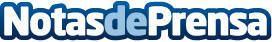 7 cosas que toda empresa debe hacer en Innovación si quiere buenos resultados en 2018Claves de los expertos en diseño de nuevos modelos de negocio de Igeneris para hacer crecer una compañía el próximo añoDatos de contacto:AutorNota de prensa publicada en: https://www.notasdeprensa.es/7-cosas-que-toda-empresa-debe-hacer-en_1 Categorias: Finanzas Comunicación Recursos humanos http://www.notasdeprensa.es